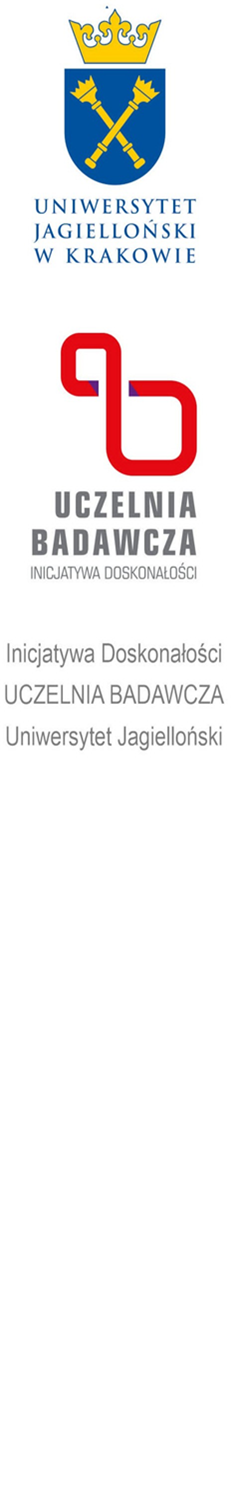 Wzór wniosku - Załącznik nr 1Imię i nazwisko zagranicznego naukowcaImię i nazwisko pracownika składającego wniosekOpis działania z uwzględnieniem głównych celów oraz przewidywanych efektów.Wskazanie przynajmniej jednej zasady spośród zasad 4*I (interdyscyplinarności, internacjonalizacji, innowacyjności i integracji.)Wskazanie dziedziny i dyscypliny, z którą związane jest działanie: dziedzina nauk ścisłych i przyrodniczych – Matematyka, dziedzina nauk ścisłych i przyrodniczych – Informatyka, dziedzina nauk inżynieryjno-technicznych – Informatyka techniczna i telekomunikacja.Wskazanie przynajmniej jednej domeny badawczej spośród domen POBów: SciMat, DigiWorld lub Anthropocene;Obowiązkowo do wyboru przynajmniej jedna:https://id.uj.edu.pl/scimat1.	Materiały nanostrukturalne2.	Materiały związane z wytwarzaniem i gromadzeniem energii3.	Materiały na potrzeby biotechnologii i medycyny4.	Nowe modele teoretyczne i narzędzia matematyczne wspomagane rozwojem technologii informatycznych i algorytmikihttps://anthropocene.id.uj.edu.pl/strategia5.	Earth System science6.	Adaptation, Sustainability, Advancement, Protection7.	Emerging Fieldshttps://id.uj.edu.pl/digiworld8.	Zaawansowane metody obliczeniowe i sztuczna Inteligencja (AI)9.	Transformacja cyfrowa społeczeństwa i gospodarki10.	Humanistyka cyfrowaAI w naukach ścisłych i przyrodniczychDorobek zagranicznego naukowca: wykaz publikacji, najważniejsze realizowane projekty oraz wizyty z ostatnich 5 lat.Efekty dotychczasowej współpracy z naukowcem zagranicznym, którego dotyczy wniosek, jeśli taka współpraca była wcześniej nawiązana;Przewidywane daty pobytu i kosztorys wraz z kalkulacją i uzasadnieniem.